Дата: 19.11.2018Тема урока: «Внеклассное чтение. Сказки Братьев Гримм»Класс: 4 Цель урока: планируется, что к концу урока учаўіеся будут знать фамилию писателей, с творчеством которых знакомились неоднократно на уроках литературного чтения, и их произведения (название, имена героев, основное содержание).Задачи личностного развития:Создать ситуацию, способствующую развитию интеллектуальных, моральных и организационных способностей каждого ученика.Содействовать формированию культуры коллективной и индивидуальной деятельности.Создать условия для развития познавательного интереса к предмету через учебную деятельность.Содействовать формированию самостоятельности, свободы, сотрудничества, доверия и ответственности за свою деятельность.Способствовать выработке терпения и умения преодолевать трудности в работе.Тип урока: урок комплексного применения знанийОборудование: иллюстрация портретов Якоба и Вильяма Гримм, иллюстрация памятника братьев Гримм, аудиозапись песни «Мы к вам заехали на час…», короны-портреты героев сказки «Бременские музыканты», солнцезащитные очки, шляпы, таблицы с названием сказок, карточки для работы в парах, аудиозапись песни «Делайте зарядку», иллюстрации сапог, шпаги, веретена, перьев; рюкзак, банка с вареньем, пояс, горшок; раздаточный материал (кроссворд, шифровка, тестовые задания, иллюстрация чемоданов для рефлексии).Ход урока 1. Организационный момент.– Далеко-далеко за тридевятым царством, тридесятым государством, за дремучими лесами, непроходимыми болотами есть удивительная страна.Живут там в мире и согласии сказки. Я была в этой стране… но дойти до неё очень трудно. Надо быть внимательными, чудеса ждут вас на каждом шагу. Не спугните их.Тише, тише, ребятишки,	 Чудеса не любят шума.Сказки любят тишину.	           Тихо сядем на пенёк.Не пропустят шалунишек	 Сказка чтоб не испугалась –В ту волшебную страну.	 Свои губки на замок.– Пройдёмся и мы, ребята, по сказочным тропинкам волшебной страны.2. Подготовка учащихся к работе на основном этапе.В класс вбегают герои из сказки «Бременские музыканты» и исполняют песню «Мы к вам заехали на час…».Весь мир у нас в руках, 
Мы звезды континентов, 
Разбили в пух и прах 
Проклятых конкурентов. 

Мы к вам заехали на час, 
Привет, бонжур, хэлло! 
А ну скорей любите нас, 
Вам крупно повезло! 
Ну-ка все вместе уши развесьте, 
Лучше по-хорошему хлопайте в ладоши нам!
Едва раскроем рот, 
Как все от счастья плачут, 
И знаем наперед - 
Не может быть иначе! 

Мы к вам заехали на час, 
Привет, бонжур, хэлло! 
А ну скорей любите нас, 
Вам крупно повезло! 
Ну-ка все вместе уши развесьте, 
Лучше по-хорошему хлопайте в ладоши нам!
- Огромное спасибо артистам. Давайте им поаплодируем. - Скажите, пожалуйста, а из какой сказки эти герои? («Бременские музыканты»).- Кто автор сказки «Бременские музыканты»? (Братья Гримм).- Какова же тема нашего урока? - Какие цели мы поставим?- А кто такие – братья Гримм? На это вопрос нам дадут ответ наши Знатоки. Заранее подготовленные учащиеся выходят к доске и рассказывают биографию братьев Гримм.   Я думаю, что нет такого человека, который не любил бы сказки, особенно волшебные. А именно такие сказки писали два замечательных человека, о которых мы сегодня с вами будем говорить – это братья Гримм.    Давным-давно в Германии в одной большой семье жили братья.  Братьев было пять, да ещё маленькая сестрица. Отец их служил судьёй, а добрая матушка вела хозяйство.
	Самыми старшими и более смышлёными были два брата Якоб и Вильгельм.	Мальчики жили в бедной семье, в маленьком немецком городке Ханау. Когда старшему Якобу исполнилось 11 лет, умер отец, а несчастная матушка не знала, как дальше одной воспитывать шестерых детей.          Якоба и Вильгельма на попечение взяла тётушка, но почти сразу отдала учиться в лицей. В лицее были очень хорошие учителя. Каждый день у братьев было по 10-11 уроков - тяжело, но они старались получить как можно больше знаний. Окончив лицей, братья поступили в университет, чтобы стать юристами. Ведь когда-то юристом был их отец.              Их называли «Старик и малыш». Ведь старший был рассудительным, серьёзным, ответственным человеком, а младший мягким, спокойным, романтичным. Братья Гримм жили вместе и стали вместе работать.             Однажды им пришла в голову идея. «А не заняться ли нам собиранием народных сказок?»- подумали они. И поехали братья по всем уголкам своей страны Германии, разыскивая и записывая немецкие сказки. 
Много сказок собрали и записали братья Гримм. Но что сними делать? Сказка спит, если её не читают. Проснётся и зазвучит она только тогда, когда её начнут читать люди. Чем больше людей прочитают сказку, тем дольше она будет жить.
             Все собранные сказки братья Гримм поместили в сборник «Детские и семейные сказки» – книгу, где собрано и напечатано множество немецких народных сказок. В родном городе братьев на площади перед городской ратушей стоит бронзовый памятник: Якоб, сидящий в кресле, с пером в руке, и рядом с ним Вильгельм. Неразлучные братья, творящие добро.- Вы все очень внимательно слушали Знатока и сможете ответить на мои вопросы:Как звали двух братьев Гримм, которые стали писателями? (Якоб и Вильгельм).В каком городе, стране жили Якоб и Вильгельм? (В Германии в городе Ханау).Сколько всего детей было в семье Гримм? (Шестеро).Какую профессию получили братья после окончания университета? (Как и их отец, стали юристами).4.Этап применения знаний и способов действий-Какие сказки братьев Гримм вы знаете? (игра «Вспомни название сказки»).На доске в разнобой будут написаны начало и конец названия сказки. Задача учащихся соединить название.-Молодцы. Каждая сказка имеет своего героя. Вот и мы сейчас с вами вспомним героев сказок. Работать вы будете в парах. На партах у вас лежат листочки с табличкой. Вам необходимо соединить героев и названия произведений.– Давайте проверим, что у вас получилось. – Поднимите руки те пары, которые справились с этим заданием безошибочно.Физминутка «Делайте зарядку!»- Посмотрите. У меня интересный рюкзачок. Он не простой, в нём вещи из сказок.(В рюкзаке: сапоги, шпага, банка с вареньем, пояс, веретено, перья, горшок. Горшок достать последним)- Из каких сказок эти вещи? (ответы детей)- А горшочек непростой! Надо бы сказать ему волшебные слова, может, что и сварит.(Дети говорят волшебные слова: Раз, два, три! Горшочек, вари!)- Посмотрите, что сварил для нас горшочек! (В горшочке карточка, на которой напечатаны задания для команд. Дети по рядам делятся на 3 команды, достают из горшочка карточки с заданиями и выполняют их.)Задание 1. Кроссворд.                                             По сказке «Бременские  музыканты»                                                               1                                                         1                                                 2                                                         3                          4                          5                                                         6                          7          8                  9                                                      10По горизонтали: Кто  из  этих  животных   бременский  музыкант: индюк, козёл, петух?     Кто  из  этих  животных   бременский  музыкант: бык, кот, заяц?  Дерево, под которым  расположились  ночью  бременские  музыканты: ель, дуб, ива? Кто  жил  в доме, который  приглянулся  бременским  музыкантам: милиционер, разбойники, шахматисты?Кто  из  этих  животных   бременский  музыкант: корова, лошадь, собака?Кто  из  этих  животных   бременский  музыкант:  осёл, гусь, утка?Кто  хозяин  старого  осла: лесоруб, мельник, стрелец?Разбойник  сказал  товарищам, что  в  их  доме  поселились  страшные: богатыри, великаны, генералы?Кто хозяин старой собаки: лесоруб, охотник, портной?Что, по  словам  разбойника,  исцарапало  ему  лицо: копьё, спица, шишка?По вертикали:Место, куда  поставил  передние  ноги  осёл, намереваясь  напугать разбойников. (Подоконник)– А сейчас мы проверим, как вы справились с этим заданием. Обменяйтесь своими ответами с другими командами и выполните взаимопроверку.Задание 2.  «Шифровка» (по сказке «Золотой гусь»)- Какой указ объявил король?Ключ:Шифр:Ответ : «Кто королеву рассмешит, тот на ней и женится.»Задание 3.  «Знатоки сказок братьев Гримм».(Каждой команде по 5 вопросов из определённой сказки. Каждая команда вытаскивает вопрос из горшочка. За каждый правильный ответ команда получает жетон)Сказка «Кот в сапогах»Что  оставил  сыновьям  мельник?  (Мельницу,  осла   и   кота)Какой   скромный   подарок  преподнёс  кот  королю?  (Рябчиков)Зачем  хозяин  кота  оказался  в реке?  (Чтобы  раздобыть  наряд)В  кого  превратился  великан?  (В  мышь)Кем  стал  кот  после  свадьбы  маркиза?  (Знатным  вельможей).Сказка «Золушка»За  что  прозвали  девушку  Золушкой?  (Бедная  девушка  садилась  возле  камина, у  ящика  с  золой)Кем  оказалась  старая  тётушка  Золушки?  (Доброй  волшебницей)Во  что  превратила  волшебница  тыкву?  (В  позолоченную  карету)Кем  стали  шесть  живых  мышей?  (Лошадьми  мышиного  цвета)Из  чего  был  сделан  потерянный  башмачок?  (Из  хрусталя)Сказка «Красная  Шапочка»Кто  подарил  девочке  красную  шапочку?  (Бабушка)Что  крикнула  бабушка  притворщику-волку?  (Дёрни  за  верёвочку, дитя  моё, дверь  и  откроется)Что  предложил  волк  при  встрече  Красной  Шапочке?  (Я  тоже  хочу  проведать  твою  бабушку.  Я по той дороге  пойду,  а  ты  ступай  по той)Что  ответил  волк  на  вопрос: «Почему  у  вас  такие  большие  зубы?» (Чтоб  скорее  съесть  тебя)Кто  спас  бабушку  и  внучку?  (Дровосеки)Сказка «Белоснежка»Назовите  имя  сестры  Белоснежки.  (Розочка)Кто  лежал  на  полу  у  очага  рядом  с  сёстрами?  (Барашек)Кто  стал  частым  гостем  в  доме?  (Медведь)Где  была  запутана  борода  карлика?  (В  дереве,   спутало  удочкой  в  озере) В  чём  он  провинился?  (Заколдовал  царевича,  выкрал  сокровища)Сказка «Золотой гусь»Что  сказал  дурень  повстречавшемуся  старику?  (-Если  моя  еда  тебе  по  вкусу,  давай  присядем  и  вместе  закусим)Почему  прилипли  к  гусю  дочери  хозяина  харчевни?  (Из-за  любопытства)Кто  шёл  вслед  за  дурнем  и  гусём?  ( Три  девушки,  пастор,  слуга  пастора,  крестьяне)Какой  корабль  приказал  построить  король?  (Чтобы  мог  по  воде  и  по  суше   плавать)Какую  награду  получил  дурень?  (Царскую  дочь).4.Этап контроля и самоконтроля знаний и способов действийУчащиеся самостоятельно выполняют тестовые задания по сказкам Братьев Гримм.Тест по теме «Сказки Братьев Гримм»Вариант 11. Какую кашу варил горшочек?А) маннуюБ) гречневуюВ) просто кашу2. Что набрала старушка в огороде?А) фасольБ) горохВ) бобы3. Из-за чего соломинка упала в воду?А) уголёк остановился и прожёг еёБ) соломинка сломалась, когда по ней побежал бобВ) соломинка не дотянулась до другого берега и упала в воду4. Что делала падчерица каждое утро в сказке «Госпожа метелица»?А) хлеб пеклаБ) пряла у колодцаВ) ходила в лес за хворостом5. Чем одарила госпожа Метелица падчерицу?А) серебромБ) сделала её веретено золотымВ) осыпала с ног до головы золотом6. Какое варенье купил Ганс в сказке «Храбрый портной»?А) малиновоеБ) сливовоеВ) клубничное7. Из чего Ганс выжал воду в сказке «Храбрый портной»?А) из камняБ) из палкиВ) из творогаВариант 21. За что был подарен девочке горшок?А) за кусочек хлебаБ) за глоток воды с хлебомВ) за ягоды2. Кем бы стал уголёк, если бы не выскочил из печи?А) уголькомБ) золойВ) никем3. Отчего боб раскололся на половинки?А) от смехаБ) от страха, что остался одинВ) оттого, что упал с соломинки и стукнулся о камень4. Какое условие поставила госпожа Метелица перед падчерицей?А) по дому всё делать должна Б) прясть пряжу В) взбивать перину5. Почему лентяйка попросилась домой?А) по дому и родным соскучиласьБ) она не просилась, её госпожа Метелица сама выгналаВ) ей надоело работать у госпожи Метелицы6. Какую одежду шил портной Ганс, пока ему не помешали мухи?А) брюкиБ) жилеткуВ) рубашку7. Какую часть дерева нёс Ганс в сказке «Храбрый портной»?А) стволБ) корниВ) сучья и ветви5.Этап информации о домашнем задании- На этом наш урок внеклассного чтения, посвященный творчеству замечательных и знаменитых сказочников Братьев Гримм, подходит к концу. На следующем уроке внеклассного чтения мы познакомимся с творчеством не менее знаменитого писателя – Виталия Бианки. У вас на столах лежат карточки с заданием на следующий урок внеклассного чтения. Вам необходимо прочитать произведения Виталия Бианки «Лесная газета», «Лесные сказки и рассказы», знать их содержание и уметь отвечать на вопросы.6. Этап рефлексии Инструкция:Выбери свой "багаж знаний".  Раскрась его согласно инструкции, показав размер полученных знаний и свое настроение на уроке.7. Этап подведения итогов занятия -Какое у вас настроение после этого урока?- Что вам понравилось на уроке? -Кому мы можем сказать спасибо?Чтение стихотворения «Спасибо братья Гримм»Дорогой доброй сказки 
Ходили без опаски 
И дружно говорим: 
Спасибо братьям Гримм. 
Встречали нас герои: 
Красавицы и тролли, 
Лягушка и горшок 
И боб, и уголёк. 
И музыкантов Бремена 
Узнали мы уверенно. 
И снова повторим: 
Спасибо братьям Гримм. 
ХрабрыйпортняжкаГоспожаМетелицаСоломинка, уголек и бобВолк исемеро козлятУмнаяЭльзаМаленькие                           человечкиЗолотойгусьБременские музыкантыЗаяц иёжСладкая                       кашаНазвания сказокГерои произведений  «Белоснежка»волк  «Бременские   музыканты»дурень    «Красная  шапочка»старушка  «Золотой  гусь»Розочка  «Горшок  каши»мыши  «Волк  и  семеро  козлят»осёл  «Золушка»маркиз де Карабас«Кот  в  сапогах»медведь1234561ткажлй2мсирьо3яншвуе1-21-12-61-22-62-42-61-53-63-43-52-41-32-22-22-13-63-32-31-1,1-12-61-13-21-33-23-61-62-31-43-63-22-31-12-23-1Размер знанийРасшифровкаЦвет настроения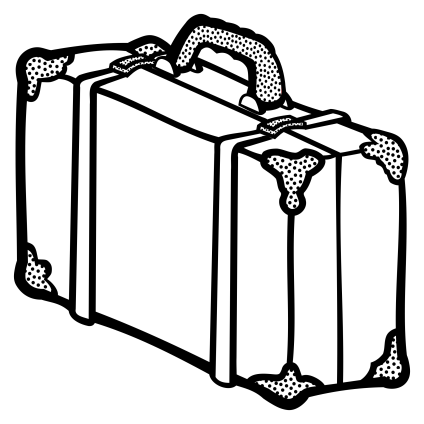 Я ВСЁ ЗНАЮ!ВСЕ СУМЕЮ!САМ СМОГУ!И ДРУГУ ПОМОГУ!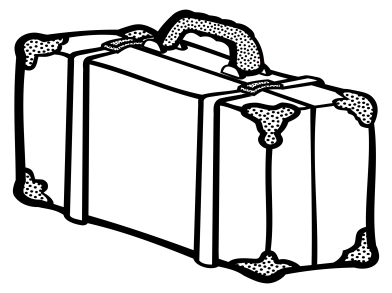 Я ВСЁ ЗНАЮ!ПОЧТИ ВСЁ СДЕЛАТЬ СУМЕЮ!САМ СМОГУ И ВАМ ПОМОГУ!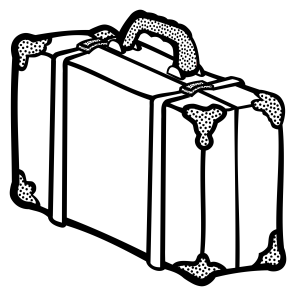 ВСЕГО ЗНАТЬ НЕ МОГУ,ЧЕМ СМОГУ, ТЕМ ПОМОГУ!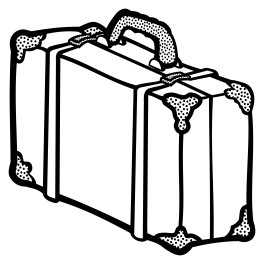 ПОКА Я НИЧЕМУ НЕ НАУЧИЛСЯ И НОВОГО НИЧЕГО Я НЕ УЗНАЛ!Я ТОЛЬКО ДРУГУ ПОМОГАЛ!